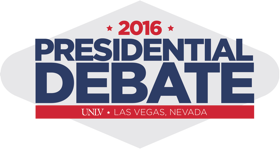 DAILY DEBATE DIGEST - OCT. 16, 2016Welcome to the UNLV, site of the third and final 2016 presidential debate. Get all the latest news at UNLV.edu/2016debateJoin the conversation on Twitter @unlv with #UNLVPresDebateEVENT REMINDERSDebate Hall B-Roll/Photo Opportunities. Credentialed media have three chances to capture b-roll and images of debate hall ahead of the big event. Media must RSVP in advance to keyonna.summers@unlv.edu or (702) 895-3102. Peter Eyre of the Commission on Presidential Debates media team, and leadership from UNLV and the Las Vegas Convention & Visitors Authority will be available to answer questions.
Where: Thomas & Mack Center, upper balcony
When: Monday (10/17) at 10 a.m. and 1 p.m., or Tuesday (10/18) at noonMedia Availabilities. UNLV tomorrow will kick off its daily series of “pop up” sessions with UNLV professors, administrators, and students. The 90-minute events from the heart of UNLV’s campus offer media a one-stop-shop opportunity to get one-on-one interviews with experts on hot-button election issues, reaction from young voters, and a behind-the-scenes look at UNLV’s debate preparations. More details at unlv.edu/2016debate. 
Where: Beverly Rogers Literature and Law Building (RLL) - Outside Perimeter
When: M 1:30 p.m.; Tu 10:30 a.m. & 1:30 p.m.; W 8:30 a.m. & 11:30 a.m.
Lecture. UNLV’s Nevada Institute for Children's Research and Policy hosts a talk tomorrow by Robert Putnam, an international political consultant and author of New York Times best-selling book “Our Kids: The American Dream in Crisis.” 
When/Where: Monday (10/17) at 5:30 to 7:30 p.m., Student UnionCall for watch event information. A televised broadcast of the presidential debate to be attended by hundreds of ticketed UNLV students, staff, and members of the general public is at capacity for media RSVPs. Outlets unable to enter the Oct. 19 Student Union watch party due to the space cap may contact UNLV Office Media Relations for information on other watch events hosted by our community partners or to discuss other options. Email us at mediarelations@unlv.edu or call (702) 895-3102.Talk on social media and politics. Join UNLV’s Greenspun School of Journalism and Media Studies and CNN for a talk on the influence of social media on political elections. Students and faculty/staff will attend the panel discussion of three CNN digital journalists moderated by professor Jon Castagnino. Contact: Afsha.Bawany@unlv.edu or Amaya.Worthem@unlv.edu 
When/Where: Wednesday (Oct. 19) at 10 to 11 a.m., UNLV College of Urban Affairs  EXPERT HIGHLIGHTUNLV has experts available to offer commentary on international, national, state, and local politics and related election issues. Visit unlv.edu/2016debate for a full list. Debate strategy: Communication studies professor Jacob Thompson, coach of UNLV's nationally ranked debate team, is an expert on use of the tactic during presidential campaigns. Economy: Stephen Miller is director of the UNLV Lee Business School’s Center for Business and Economic Research.Criminal justice: Criminologist Bill Sousa has expertise in police policy and management, international policing, and community crime prevention. He is director of UNLV’s Center for Crime and Justice Policy.DID YOU KNOW?
U.S. News & World Report ranked UNLV’s Boyd School of Law fifth on a list of law schools students want to attend. The list ranks schools by yield – the percentage of admitted students who choose to enroll. Boyd — the state’s only law school — had a 46.4 percent yield rate, behind just Yale, BYU, Harvard and Southern University.UNLV has a stronghold on the gaming world. The university this year launched the International Center for Gaming Regulation, a first-of-its-kind resource for independent education, research and training programs to aid gaming regulators and emerging jurisdictions around the world. Additionally, UNLV’s Center for Gaming Innovation since its 2013 launch has worked with students on 25 provisional patent applications, three new companies, and nearly a dozen sold student patents.UNLV’s dance team, the Rebel Girls, won the national title in Hip Hop at the 2016 Universal Dance Association College National Championship this month. This is the team's fourth national title, with wins in 2008, 2010, and 2013. Members of the team appeared on NBC’s “Today Show” following the win.CONTACT

Visit unlv.edu/2016debate for announcements, updates, and links with information to all your media needs. Don’t see what you’re looking for there? Stop by one of our Welcome desks, located outside the Cox Pavilion media center and inside the Student Union. Or, contact UNLV’s Media Relations Office at mediarelations@unlv.edu or (702) 895-3102.